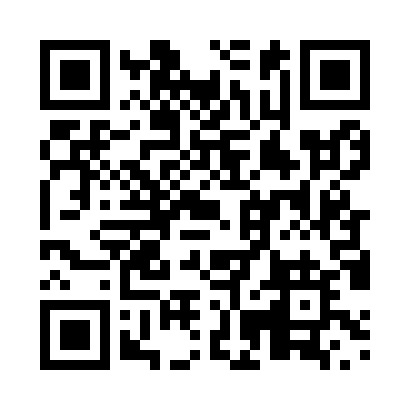 Prayer times for Belle Plaine, Saskatchewan, CanadaWed 1 May 2024 - Fri 31 May 2024High Latitude Method: Angle Based RulePrayer Calculation Method: Islamic Society of North AmericaAsar Calculation Method: HanafiPrayer times provided by https://www.salahtimes.comDateDayFajrSunriseDhuhrAsrMaghribIsha1Wed3:435:3512:586:048:2210:142Thu3:405:3312:586:058:2310:163Fri3:375:3112:576:068:2510:194Sat3:355:2912:576:078:2610:215Sun3:325:2812:576:088:2810:246Mon3:295:2612:576:098:2910:277Tue3:275:2412:576:108:3110:298Wed3:245:2312:576:108:3210:329Thu3:215:2112:576:118:3410:3410Fri3:195:2012:576:128:3510:3711Sat3:165:1812:576:138:3710:3912Sun3:135:1612:576:148:3810:4213Mon3:115:1512:576:158:4010:4514Tue3:085:1412:576:168:4110:4715Wed3:065:1212:576:178:4310:5016Thu3:045:1112:576:178:4410:5117Fri3:035:0912:576:188:4510:5118Sat3:035:0812:576:198:4710:5219Sun3:025:0712:576:208:4810:5320Mon3:025:0612:576:218:4910:5321Tue3:015:0412:576:218:5110:5422Wed3:015:0312:576:228:5210:5523Thu3:005:0212:576:238:5310:5624Fri2:595:0112:586:248:5510:5625Sat2:595:0012:586:248:5610:5726Sun2:594:5912:586:258:5710:5827Mon2:584:5812:586:268:5810:5828Tue2:584:5712:586:278:5910:5929Wed2:574:5612:586:279:0010:5930Thu2:574:5612:586:289:0111:0031Fri2:574:5512:586:299:0311:01